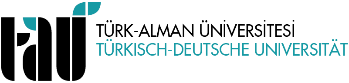 YÜKSEK LİSANS TEZ BAŞLIĞI / TEZ KONUSUBİLDİRİM FORMU ...../……/ 20….SOSYAL BİLİMLER ENSTİTÜSÜ MÜDÜRLÜĞÜ’NEYukarıda Enstitü kayıt bilgileri yer alan öğrencinin Tez Konusu / Tez Başlığı ekte belirtilmiştir.Bilgilerinizi ve gereğini arz ederiz. 